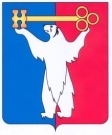 АДМИНИСТРАЦИЯ ГОРОДА НОРИЛЬСКАКРАСНОЯРСКОГО КРАЯПОСТАНОВЛЕНИЕ11.12.2023                                           г. Норильск                                                 № 575О внесении изменений в постановление Администрации города Норильска от 22.04.2022 № 235В целях приведения в соответствие с Постановлением Правительства Красноярского края от 22.03.2022 № 197-п «Об утверждении Порядка предоставления субсидии бюджету муниципального образования город Норильск на термостабилизацию грунтов под многоквартирными домами и социальными объектами, Порядка предоставления субсидии бюджету муниципального образования город Норильск на реконструкцию, капитальный ремонт (модернизацию) коллекторного хозяйства», ПОСТАНОВЛЯЮ:Внести в Порядок предоставления субсидии на финансовое обеспечение (возмещение) затрат на реализацию мероприятия по термостабилизации грунтов под многоквартирными домами (бурение температурных скважин, инженерные изыскания, разработка проектной документации, прохождение государственной экспертизы и реализация мероприятий по термостабилизации) муниципального образования город Норильск, утвержденный  постановлением Администрации города Норильска от 22.04.2022    № 235 (далее - Порядок 1) следующие изменения:1.1. В абзаце втором пункта 2.12 Порядка 1 слова «1 ноября» заменить словами «20 ноября».1.2. В пунктах 2.15, 2.16 Порядка 1 слова «20 октября» заменить словами «10 ноября».2. Внести в Порядок предоставления субсидии муниципальному унитарному предприятию муниципального образования город Норильск «Коммунальные объединенные системы» на финансовое обеспечение (возмещение) затрат на проведение реконструкции, капитального ремонта (модернизации), включая выполнение проектных и (или) инженерно-изыскательских работ, на объектах коммунальной инфраструктуры, в том числе коллекторного хозяйства, закрепленных за ним на праве хозяйственного ведения, находящихся в собственности муниципального образования город Норильск,  утвержденный  постановлением Администрации города Норильска от 22.04.2022 № 235 (далее - Порядок 2) следующие изменения:2.1. В абзаце третьем пункта 2.10 Порядка 2 слова «1 ноября» заменить словами «20 ноября».2.2. В абзаце втором пункта 2.15 Порядка 2 слова «20 октября» заменить словами «10 ноября».3. Опубликовать настоящее постановление в газете «Заполярная правда» и разместить его на официальном сайте муниципального образования город Норильск.4. Настоящее постановление вступает в силу с даты его подписания и распространяет свое действие на правоотношения возникшие с 01.11.2023, за исключением пунктов 1.2, 2.2 настоящего постановления, распространяющих свое действие на правоотношения возникшие с 20.10.2023.Глава города Норильска                                                                                     Д.В. Карасев